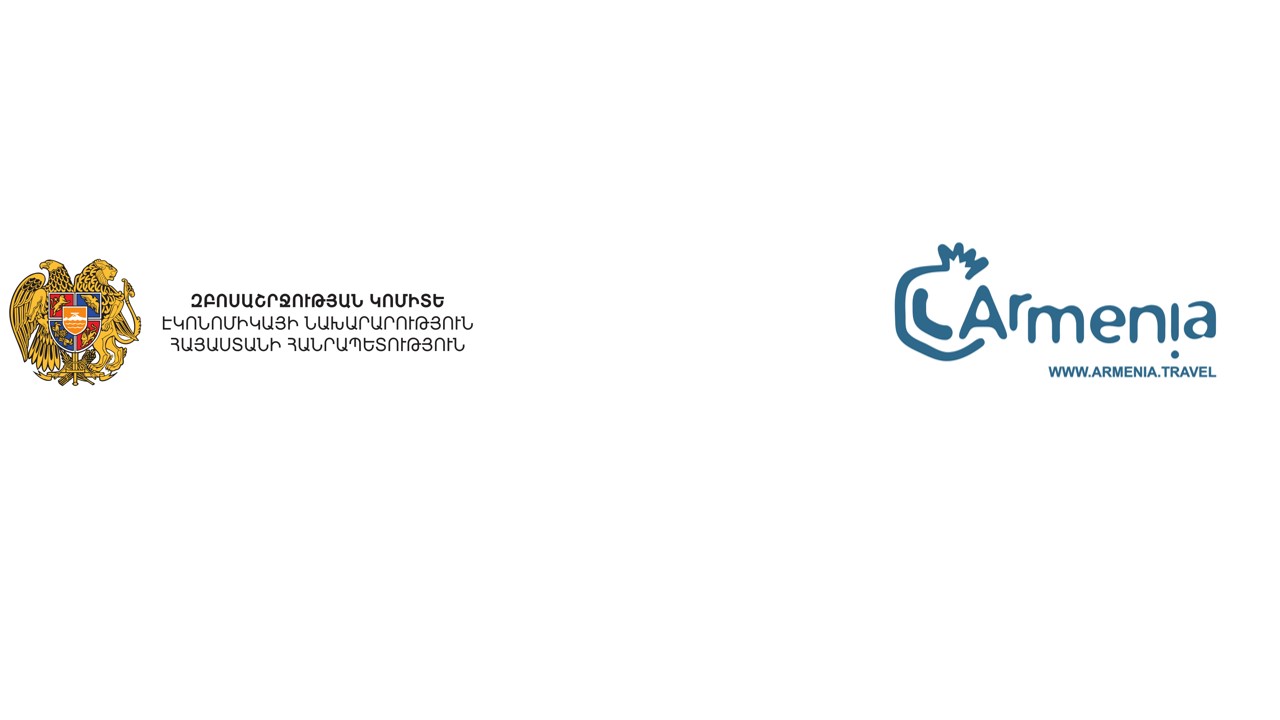 Հավելված 5Մրցույթ		ՀՀ Էկոնոմիկայի նախարարության  Զբոսաշրջության կոմիտեի թվային բովանդակության ստեղծման,  թվային և սոցիալական հարթակների վարման համարԶբոսաշրջության Կոմիտեի մասինՀՀ ԷՆ Զբոսաշրջության կոմիտեն Հայաստանի զբոսաշրջության զարգացման պետական քաղաքականության մշակման և իրականացման պետական լիազոր մարմինն է, որի հիմնական գործառույթներից է Հայաստանի ճանաչելիության բարձրացումը աշխարհում: Մրցութային ծրագրի նկարագրությունըԾրագրի շրջանակներում ստեղծվելու է Հայաստանի մասին վիզուալ նյութերի բազա` Հայաստանի իրազեկվածությունն ապահովող թվային հարթակներում լայնորեն օգտագործելու համար: Ծրագրի նպատակն է նպաստել Հայաստանի մասին թվային բովանդակության որակի բարձրացմանը և թվային հարթակներում ներկայացվածության ընդլայնմանը թեմատիկ ֆոտոշարքերի, հոլովակների միջոցով, որոնք ապահովում են երկրի բոլոր հատվածների և նշված թեմաների լավագույն ներկայացվածությունը վիզուալների ստեղծմանը և դրանց թիրախային առաջխաղացմանը սոցիալական հարթակներում:Ծրագրի արդյունքներըԾրագրի ակնկալվող արդյունքներն են`250 մշակված լուսանկարների ֆոտոշարք, որոնք լավագույնս ներկայացնում են Հայաստանի մշակութային, բնության, ժամանցային, արկածային, գործարար, առողջարանային, բժշկական զբոսաշրջությունները, որոնց թեմաները կորոշվեն Զբոսաշրջության կոմիտեի հետ համատեղ աշխատանքների արդյունքում,Մինչեւ մեկ րոպե տեւողությամբ 3 թեմատիկ վիդեոհոլովակներ Հայաստանի գաստրո, մշակութային և արկածային զբոսաշրջության մասին,Armenia.Travel կայքի տեխնիկական սպասարկման աջակցություն, որոնողական համակարգերում օպտիմալացում (SEO),Զբոսաշրջության կոմիտեի սոցիալական հարթակների վարման և գովազդների ակտիվացման աջակցություն։Դիմելու պայմաններըԾրագրի իրականացման համար կարող են դիմել այն իրավաբանական անձինք, որոնք ունենԼուսանկարչության եւ ֆիլմարտադրության ոլորտում երեք տարվա փորձ եւ մասնագիտական գործիքակազմ,Որոնողական համակարգերում օպտիմալացման աշխատանքի փորձ,Ֆոտո եւ վիդեո նկարահանող որակյալ մասնագիտացված սարքավորումներԵրկրի ներսում ճանապարհորդելու պատրաստակամություն և հասանելիություն (առավելագույնը 20 օր)Հետաքրքրված դիմորդները պետք է ներկայացնեն հետեւյալ տեղեկատվությունը ՀՀ Էկոնոմիկայի նախարարություն համաձայն մրցութային ընթացակարգի:Կազմակերպության գրանցման վկայականհայտատու կազմակերպության իրավասու մարմնի որոշումը մրցույթին սույն հրավերով նախատեսված պայմաններով մասնակցելու վերաբերյալԿազմակերպության պորտֆոլիո (այդ թվում` ֆոտո, վիդեո)` ընդգծելով նմանատիպ նախագծերում փորձը եւ համագործակցություններըԾրագիրը եւ կատարվող աշխատանքների ժամանակացույց Ներգրավվող մասնագետների տվյալներ, ինքնակենսագրականներԱռկա մասնագիտական սարքավորումների ցանկ և նկարագիր (ֆոտո, վիդեո, դռոն, այլ)Ֆինանսական առաջարկ, որը ցույց է տալիս ծրագրի հետ կապված խորհրդատվության վճարը և ծախսերի բաշխումը (միավորի գինը և ցանկացած այլ ծախս):Տեղեկատվություն ծրագրի իրականացման համար անհրաժեշտ ֆինանսական միջոցների առկայության մասինՄրցակցային առավելությունը նկարագրող այլ փաստաթղթեր (ըստ ցանկության)ՀաշվետվողականությունըԸնտրված թեկնածուն սերտորեն կհամագործակցի Զբոսաշրջության կոմիտեի մարքեթինգի վարչության հետ` ստանալով անհրաժեշտ ուղղորդումներ եւ տեղեկատվություն ծրագրի ընթացքում առաջացած հարցերի վերաբերյալ, իսկ հաշվետվությունները կներկայացնի ՀՀ ԷՆ Զբոսաշրջության կոմիտեի կողմից ստեղծված մրցութային հանձնաժողովի եզրակացությանը հետեւյալ սկզբունքով:Բոլոր նկարված եւ նկարահանված նյութերը պետք է ներկայացվեն ՀՀ ԷՆ Զբոսաշրջության Կոմիտե էլեկտրոնային տարբերակով` համապատասխան թղթապանակներով եւ անվանումներով:Կատարված աշխատանքների բովանդակային եւ ֆինանսական հաշվետվությունը պետք է ներկայացվի հետեւյալ մանրամասներով` Մրցութային ծրագրի ժամկետը եւ պայմաններըՀաշվետվությունների ներկայացման վերջնաժամկետ` դեկտեմբեր 18, 2020թ.Վճարման ընթացակարգըԾրագրի իրականացման համար կանխավճար չի նախատեսվում: Միջոցառման կազմակերպչական գործընթացը մեկնարկում է ՀՀ ԷՆ զբոսաշրջության կոմիտեի կողմից յուրաքանչյուր միջոցառման համար գրավոր պատվերի հիման վրա եւ իրականացվում ֆինանսական մասի հաստատումից հետո։Հերթական վճարումներն իրականացվելու են համաձայն կատարված աշխատանքի արդյունքում ներկայացված հաշվետվությունների եւ հաշիվ ապրանքների:Նյութերի օգտագործման իրավունքներըԾրագրի արդյունքում ստեղծված նյութերը համարվելու են ՀՀ ԷՆ Զբոսաշրջության Կոմիտեի սեփականությունը: Գործողություն
(Ներկայացնել իրկանացված գործողության տեսակը)Նկարագիր(Ներկայացնել կատարված աշխատանքի մանրամասները)Ժամկետ
(Նշել ժամանակահատվածը համապատասխան տողի համար)Արդյունք
(Ներկայացնել հանձնվող արդյունքը համապատասխան տողի համար)Արժեք
(Ներկայացնել ծախսը)Ֆոտո նկարահանումԾախսային տող 1Ծախսային տող 2Ծախսային տող 3Վիդեո նկարահանումԾախսային տող 1Ծախսային տող 2Ծախսային տող 3